COLEGIO EMILIA RIQUELMEGUIA DE APRENDIZAJE EN CASA ACTIVIDAD VIRTUAL SEMANA DEL 07 AL 11 DE SEPTIEMBRECOLEGIO EMILIA RIQUELMEGUIA DE APRENDIZAJE EN CASA ACTIVIDAD VIRTUAL SEMANA DEL 07 AL 11 DE SEPTIEMBRECOLEGIO EMILIA RIQUELMEGUIA DE APRENDIZAJE EN CASA ACTIVIDAD VIRTUAL SEMANA DEL 07 AL 11 DE SEPTIEMBRE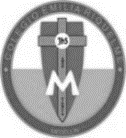 Asignatura: Edu. ReligiosaGrado:   4°Docente: Estefanía LondoñoDocente: Estefanía LondoñoLunes, 07 de septiembre del 2020 Agenda virtual: La comunidad de los discípulos de Jesús.                            Tema 1Trabajo en el libro pág. 78 y 81. Necesitarás la biblia para esta actividad debes tenerla a la mano. Cuando realicen la actividad me la envían como evidencia. Miércoles, 09 de septiembre del 2020 Agenda virtual:  Presentación de la prueba de los tres editores. . Lunes, 07 de septiembre del 2020 Agenda virtual: La comunidad de los discípulos de Jesús.                            Tema 1Trabajo en el libro pág. 78 y 81. Necesitarás la biblia para esta actividad debes tenerla a la mano. Cuando realicen la actividad me la envían como evidencia. Miércoles, 09 de septiembre del 2020 Agenda virtual:  Presentación de la prueba de los tres editores. . Lunes, 07 de septiembre del 2020 Agenda virtual: La comunidad de los discípulos de Jesús.                            Tema 1Trabajo en el libro pág. 78 y 81. Necesitarás la biblia para esta actividad debes tenerla a la mano. Cuando realicen la actividad me la envían como evidencia. Miércoles, 09 de septiembre del 2020 Agenda virtual:  Presentación de la prueba de los tres editores. . Lunes, 07 de septiembre del 2020 Agenda virtual: La comunidad de los discípulos de Jesús.                            Tema 1Trabajo en el libro pág. 78 y 81. Necesitarás la biblia para esta actividad debes tenerla a la mano. Cuando realicen la actividad me la envían como evidencia. Miércoles, 09 de septiembre del 2020 Agenda virtual:  Presentación de la prueba de los tres editores. . 